软件系统预验收报告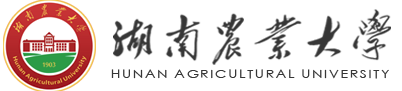 填写日期：    年      月      日 软件系统验收报告注： 1、本表一式两份，一份设备管理科留存，一份使用单位留存。2、面向全校范围服务的项目需学校组织验收。软件名称及版本号软件名称及版本号软件名称及版本号安装地点合同编号合同编号合同编号合同金额使用单位预验收情况（在项目完成安装调试、试运行后填写，版面不够可另附页）软件名称及版本号是否与合同相符软件名称及版本号是否与合同相符软件名称及版本号是否与合同相符软件名称及版本号是否与合同相符使用单位预验收情况（在项目完成安装调试、试运行后填写，版面不够可另附页）软件套数或支持用户数是否与合同要求相符软件套数或支持用户数是否与合同要求相符软件套数或支持用户数是否与合同要求相符软件套数或支持用户数是否与合同要求相符使用单位预验收情况（在项目完成安装调试、试运行后填写，版面不够可另附页）软件功能技术指标是否合乎使用及合同要求软件功能技术指标是否合乎使用及合同要求软件功能技术指标是否合乎使用及合同要求软件功能技术指标是否合乎使用及合同要求使用单位预验收情况（在项目完成安装调试、试运行后填写，版面不够可另附页）其它其它其它其它使用单位预验收情况（在项目完成安装调试、试运行后填写，版面不够可另附页）验收结论（安装调试、试运行情况及运行效果）：                    验收负责人签字：                          年     月    日验收结论（安装调试、试运行情况及运行效果）：                    验收负责人签字：                          年     月    日验收结论（安装调试、试运行情况及运行效果）：                    验收负责人签字：                          年     月    日验收结论（安装调试、试运行情况及运行效果）：                    验收负责人签字：                          年     月    日验收结论（安装调试、试运行情况及运行效果）：                    验收负责人签字：                          年     月    日验收结论（安装调试、试运行情况及运行效果）：                    验收负责人签字：                          年     月    日验收结论（安装调试、试运行情况及运行效果）：                    验收负责人签字：                          年     月    日验收结论（安装调试、试运行情况及运行效果）：                    验收负责人签字：                          年     月    日验收结论（安装调试、试运行情况及运行效果）：                    验收负责人签字：                          年     月    日使用单位预验收情况（在项目完成安装调试、试运行后填写，版面不够可另附页）验收人员签名资产领用人资产领用人使用单位预验收情况（在项目完成安装调试、试运行后填写，版面不够可另附页）验收人员签名资产管理员资产管理员分管资产领导分管资产领导分管资产领导使用单位预验收情况（在项目完成安装调试、试运行后填写，版面不够可另附页）验收人员签名验收专家验收专家学校审核或验收意见（验收组成员在正式验收时填写，须表明是否同意该项目通过验收，版面不够可另附页）验收人员签名：                                                        年     月    日备 备注（项目若需整改，请使用单位在整改完成后在本栏签署反馈意见）